Publicado en Madrid el 23/05/2018 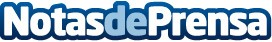 Eurosender apuesta por el mercado español para consolidar su expansión internacionalLa empresa ofrecerá a PYMEs y usuarios españoles acceso a servicios de envíos de calidad y fiables a un precio hasta un 70% más bajo que las tarifas habituales de mensajería. Con un crecimiento anual del 60% en 2017, Eurosender prevé duplicar sus resultados en 2018 con el refuerzo de sus actividades en el mercado español. En octubre de 2017, Eurosender se integró en el grupo de startups RocketSpace, una incubadora de San Francisco que ha impulsado compañías como Uber y Spotify
Datos de contacto:Eurosender636566095Nota de prensa publicada en: https://www.notasdeprensa.es/eurosender-apuesta-por-el-mercado-espanol-para Categorias: Internacional Nacional Emprendedores Logística E-Commerce http://www.notasdeprensa.es